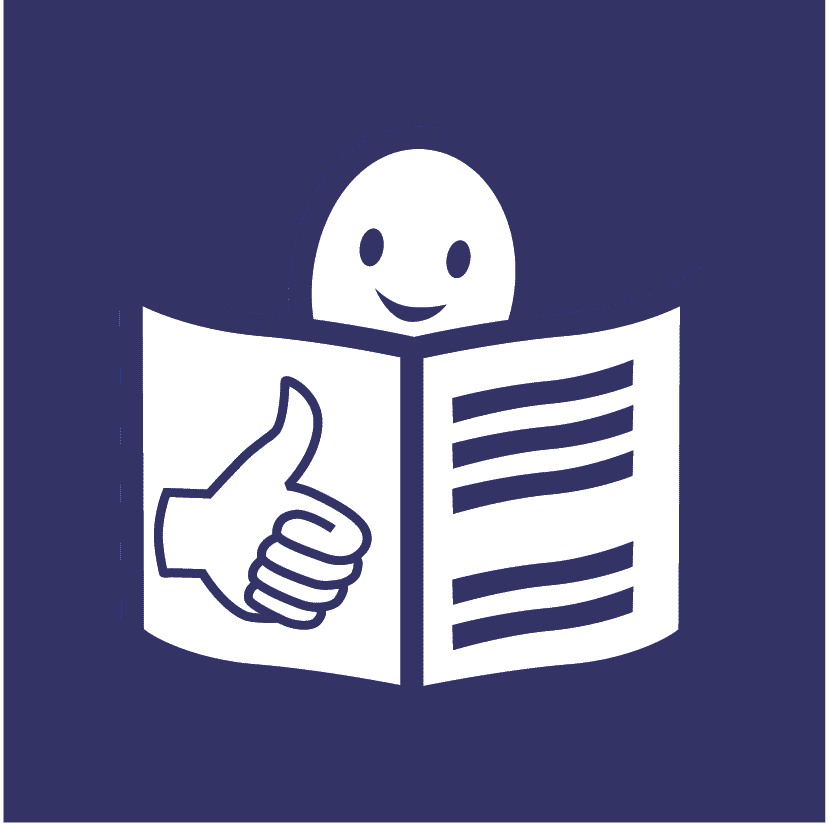                                                                                     Easy read Some good examples of women and girls with disabilities getting their rights during COVID-19COVID-19 is a new illness that many people in the world have been getting. It is sometimes called Coronavirus. 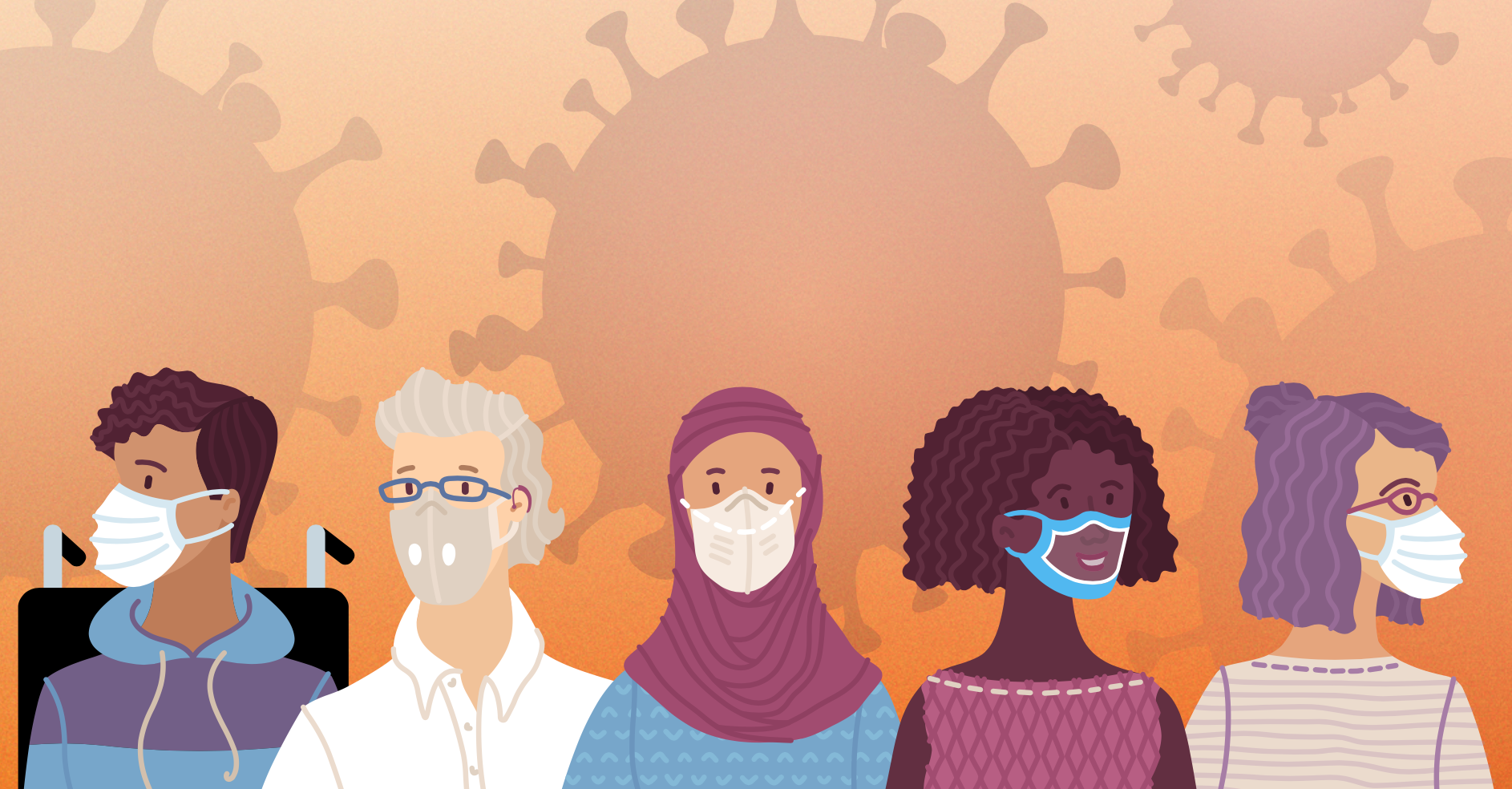 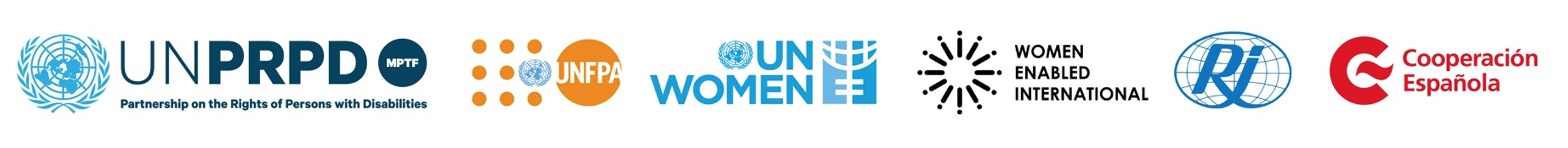 About this report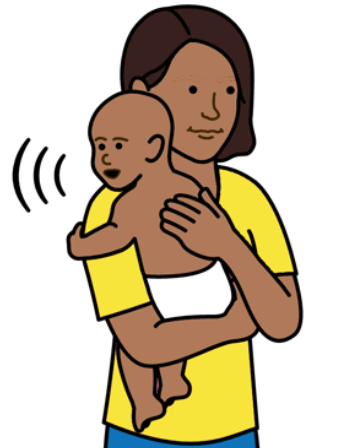 This report is about the rights of         women and girls with disabilities          during COVID-19.It is about their rights to do with their bodies, sex, relationships and having children.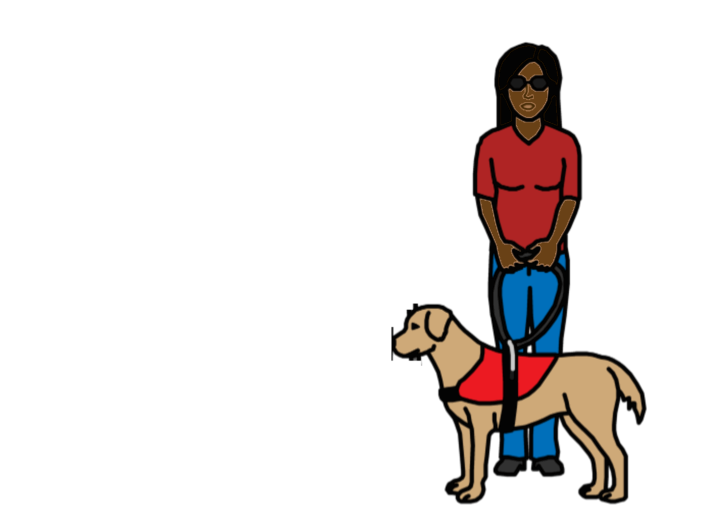 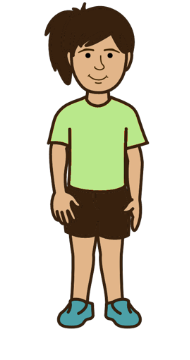 This report has some good examples        of women and girls with disabilities getting their rights during COVID-19. 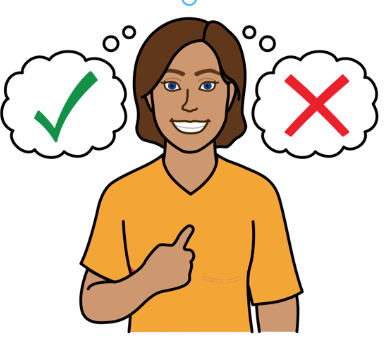 All women and girls with disabilities         have the right to get good support                     to do with their bodies, sex, relationships               and having children.This includes health care and information.And support to make their own choices.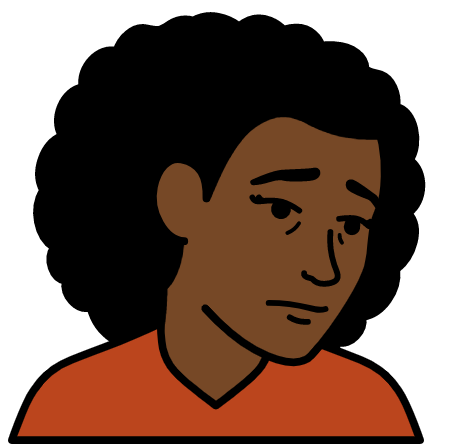 But many women and girls with disabilities do not get their rights.This was a problem before COVID-19.But it got worse during COVID-19.But some governments and organisations made sure that women and girls with disabilities could still get their rights  during COVID-19.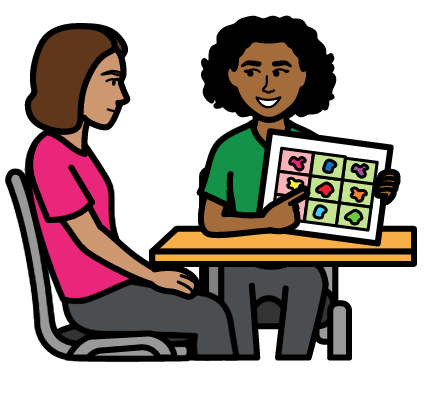 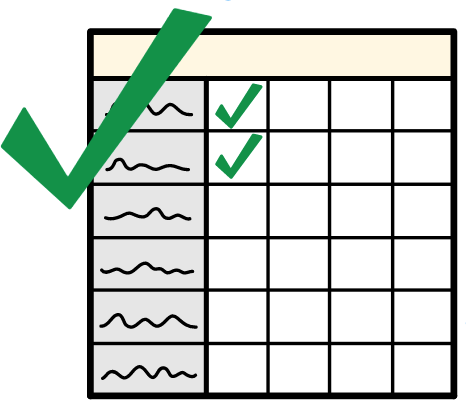 This report has some examples of           good support for women and girls with disabilities during COVID-19.The examples are from different places around the world.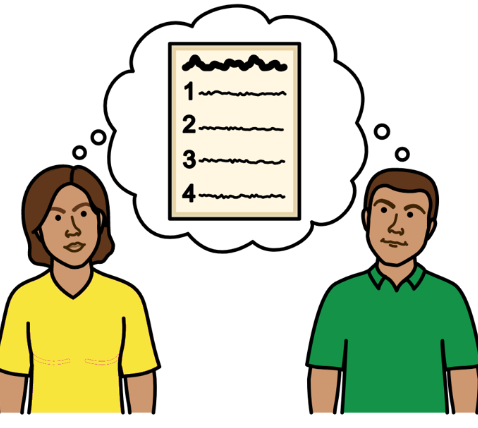 We hope that other governments               and organisations can learn from           the examples.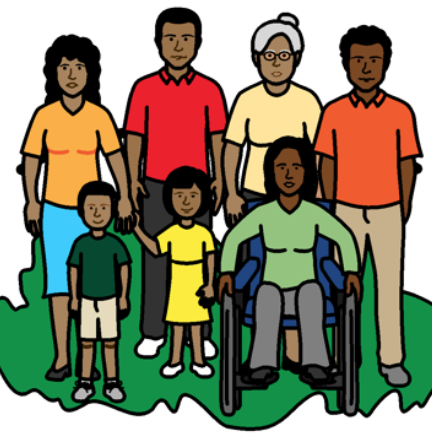 When we say women and girls with disabilities we also mean people with disabilities who are not the gender             that people say they are. Gender is about being a woman, a girl,          a man, a boy or someone else.Some good examples of           women and girls with disabilities getting their rights during COVID-19The rights are to do with their bodies, sex, relationships and having childrenMaking health services          good and easy to use 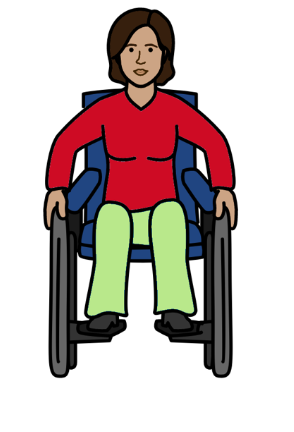 The government in Tajikistan and            other organisations started a new project   during COVID-19.            The project gave free health care              to women and girls with disabilities. 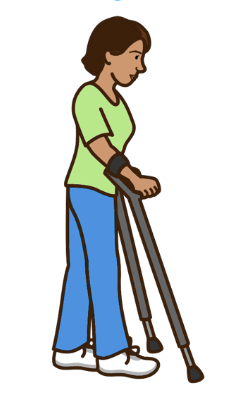 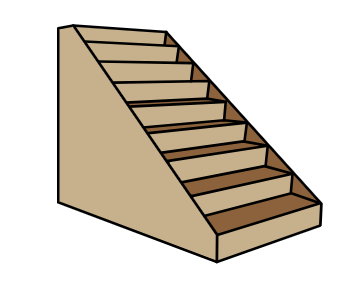 Many health care places were hard for women and girls with disabilities to use.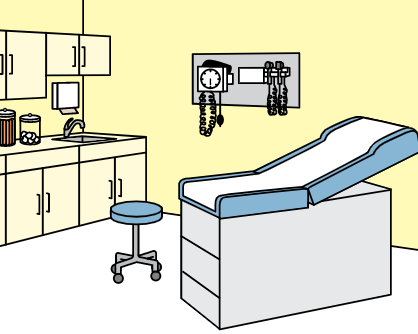 So the project built 5 new places                  in local areas.The new places give women and girls              with disabilities lots of health care             and advice.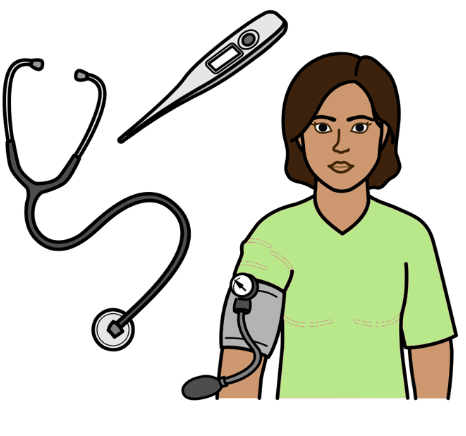 For example:Medical tests to see if they have some health problems   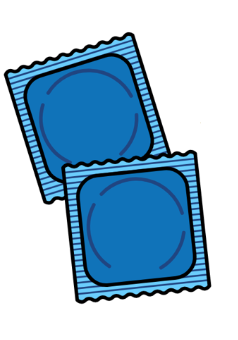 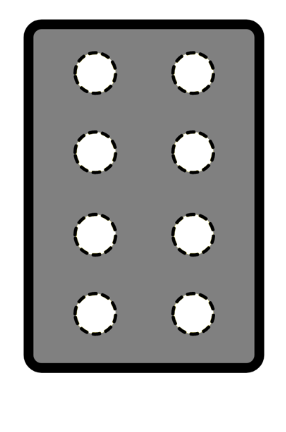 Pills, condoms or other things to stop them getting pregnant if they want that 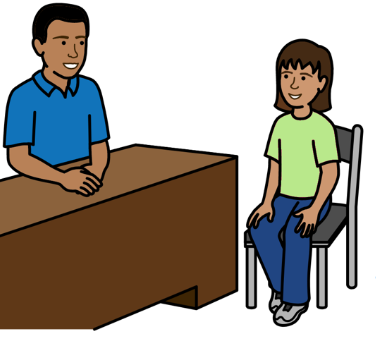 Advice to do with being healthy,           safe sex and having children Support to feel OK if they are sad              or worried. For example, if someone is violent to them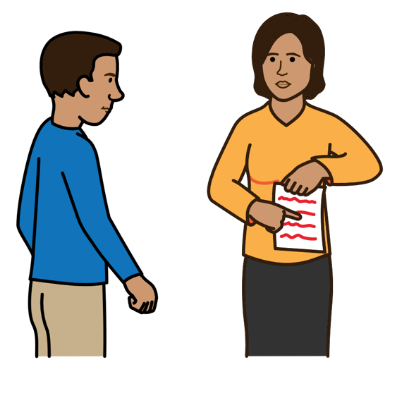 There has also been new information  and training for doctors and nurses.This is to help them know about the rights of women and girls with disabilities               and how to treat them fairly.Women with disabilities supporting each other 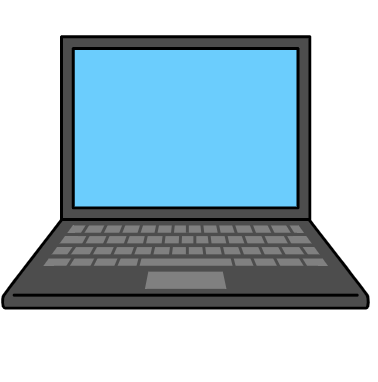 A group of women with disabilities                 in Guatemala met on the internet              during COVID-19.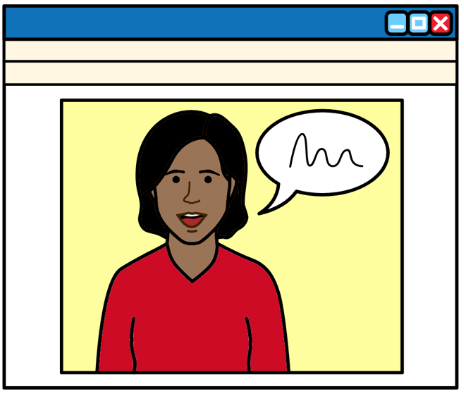 The group could not meet in person         during COVID-19. So they met on the internet instead.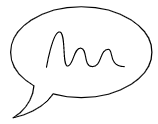 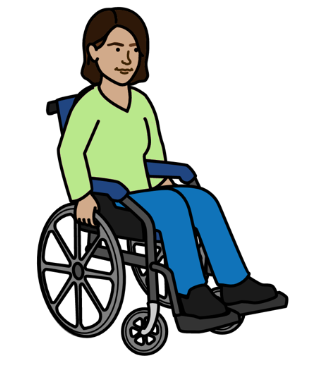 Meeting on the internet helped the women to talk about new and important things.For example, things to do with their bodies, sex, relationships and children.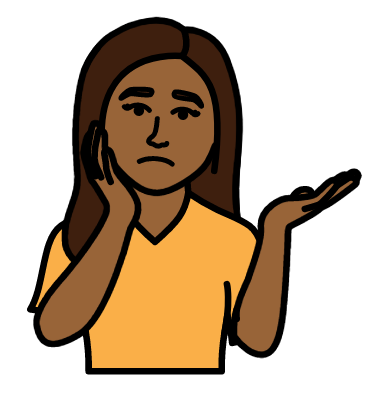 The women got support to meet on             the internet if they needed it.For example, some women did not know how to meet on the internet before that.Keeping safe from violence  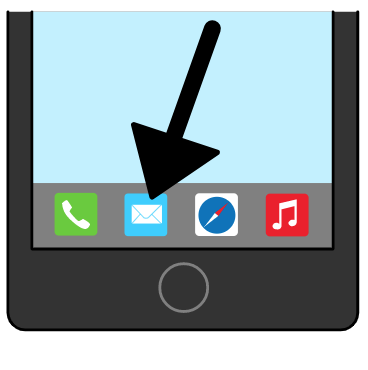 An organisation in Sri Lanka is making           a new app for women with disabilities            to use.An app is something that is put on               a mobile phone.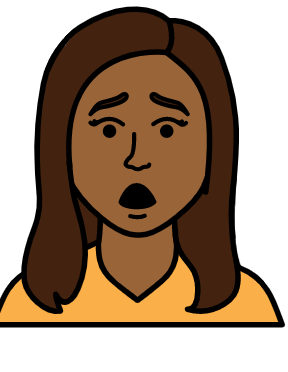 The app is for women with disabilities who need help quickly. For example, if someone is violent             to them.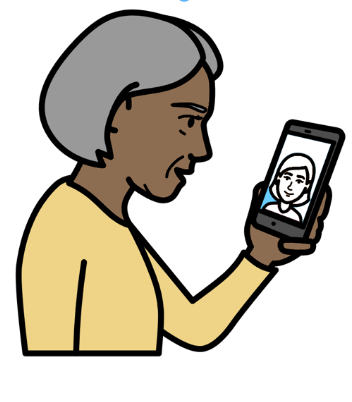 The app tells women where to get help.         For example, from the police or hospitals.Information on the app is easy to understand.For example, there is information in        sign language and easy words.A project in Spain also helped women with disabilities to speak up about violence that happens to them.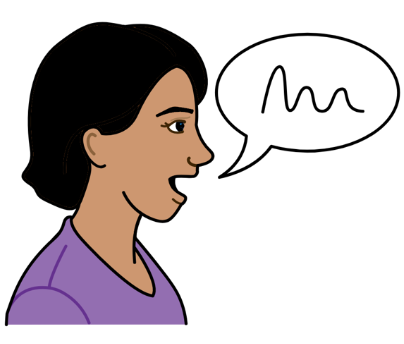 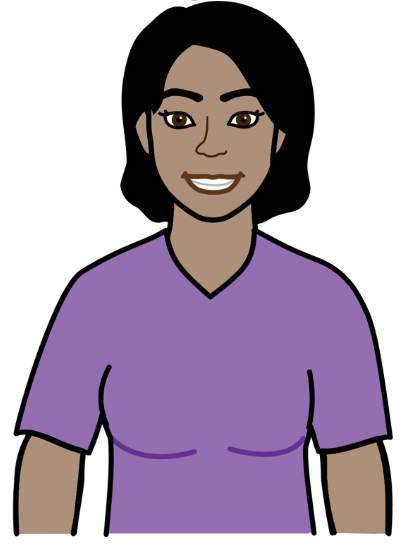 Women with disabilities helped with         the project.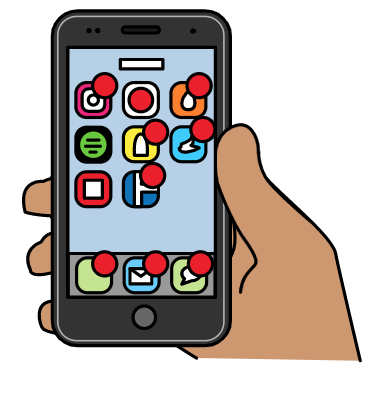 The project helped people to use             social media to speak up about violence.Social media is things like Twitter            and Facebook.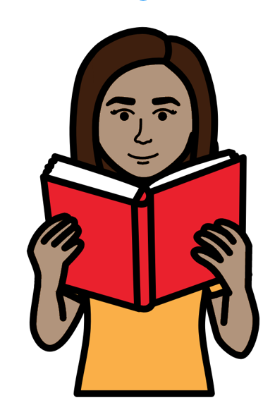 Women with disabilities also helped             to make a document about stopping         the violence.The document was in easy words            with pictures.Looking at everything that     women and girls with disabilities need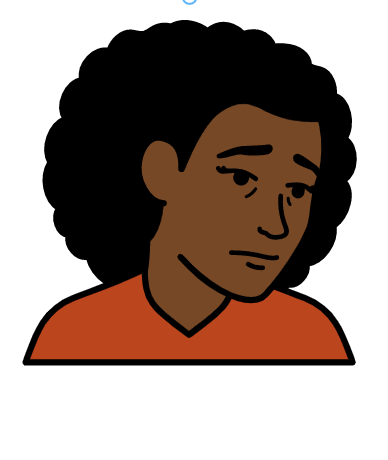 Many women and girls with disabilities         in Kenya found life hard during         COVID-19.For example, they found it hard to get information, food and other things they needed.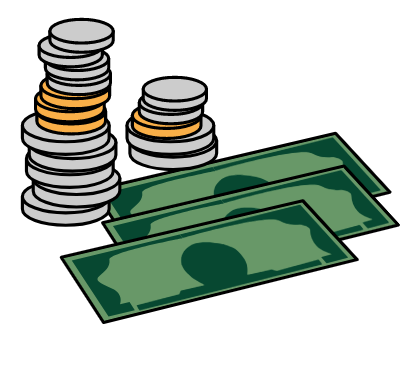 Some organisations in Kenya                  have been supporting many women        and girls with disabilities.The support includes: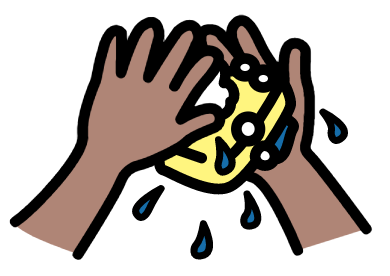 Extra money to live onThings that girls with disabilities need. Like soap and things for              their periods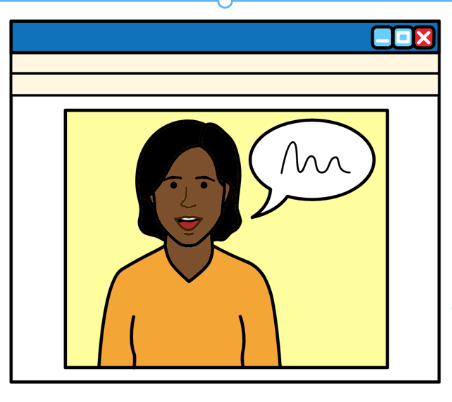 Women with disabilities also got support to meet and learn things on the internet.This helped women with disabilities to learn new skills and support each other.Making good laws 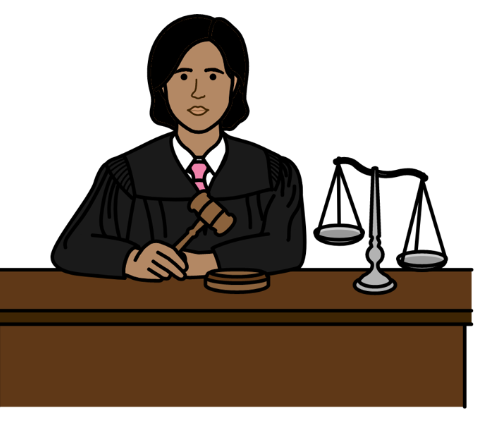 In 2020 Pakistan made a law to support the rights of people with disabilities.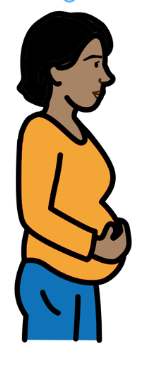 For example, the law says that:Women with disabilities should get           free health care to do with sex and   having children.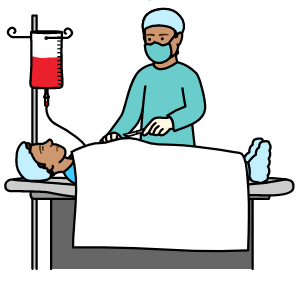 Women with disabilities must not be forced to have medical treatment                 to stop them having children.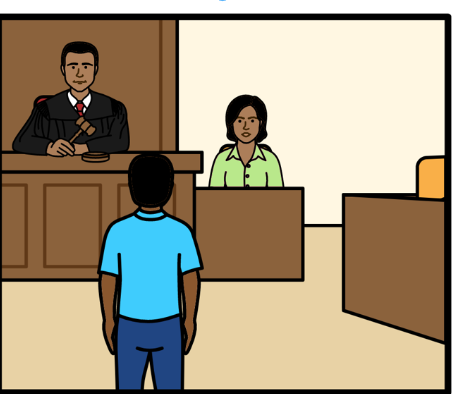 There should be better support for women and girls with disabilities                     if violence happens to them.For example, advice and money                    to help them go to court.To find out more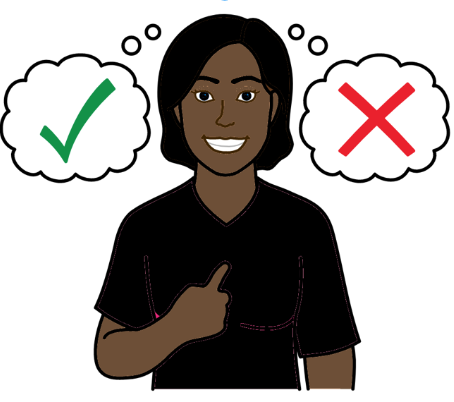 There are more documents about           the rights of women and girls with disabilities to do with their bodies, sex, relationships and having children.The documents are in easy words             and pictures.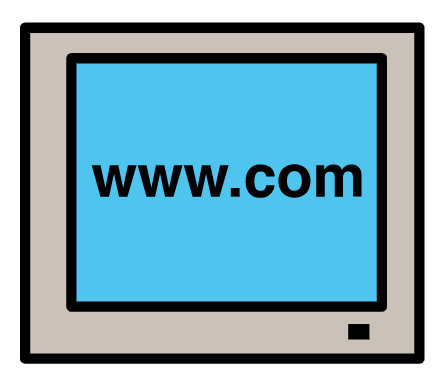 You can find them on these websites:https://www.unfpa.org/resources/young-persons-disabilities-easy-read-reportThis document is about the rights of  women and girls with disabilities           during COVID-19:https://www.unfpa.org/resources/easy-read-covid-19-gender-and-disability-checklist-making-sure-people-disabilities-get